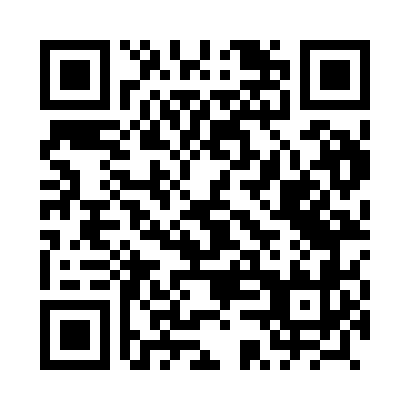 Prayer times for Prezyce, PolandWed 1 May 2024 - Fri 31 May 2024High Latitude Method: Angle Based RulePrayer Calculation Method: Muslim World LeagueAsar Calculation Method: HanafiPrayer times provided by https://www.salahtimes.comDateDayFajrSunriseDhuhrAsrMaghribIsha1Wed2:575:2512:505:578:1610:332Thu2:535:2312:505:588:1710:363Fri2:505:2112:505:598:1910:394Sat2:465:1912:496:008:2110:425Sun2:435:1712:496:018:2210:456Mon2:395:1612:496:028:2410:487Tue2:355:1412:496:038:2510:528Wed2:355:1212:496:038:2710:559Thu2:345:1112:496:048:2810:5610Fri2:335:0912:496:058:3010:5711Sat2:335:0712:496:068:3210:5812Sun2:325:0612:496:078:3310:5813Mon2:315:0412:496:088:3510:5914Tue2:315:0312:496:098:3611:0015Wed2:305:0112:496:108:3811:0016Thu2:305:0012:496:118:3911:0117Fri2:294:5912:496:128:4011:0218Sat2:294:5712:496:128:4211:0219Sun2:284:5612:496:138:4311:0320Mon2:284:5512:496:148:4511:0321Tue2:274:5312:496:158:4611:0422Wed2:274:5212:496:168:4711:0523Thu2:264:5112:506:168:4911:0524Fri2:264:5012:506:178:5011:0625Sat2:254:4912:506:188:5111:0726Sun2:254:4812:506:198:5311:0727Mon2:254:4712:506:198:5411:0828Tue2:244:4612:506:208:5511:0829Wed2:244:4512:506:218:5611:0930Thu2:244:4412:506:228:5711:1031Fri2:244:4312:506:228:5811:10